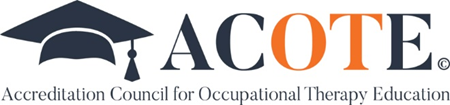 MULTIPLE PERSONNEL CHANGES
Please report any personnel changes by completing the appropriate fields below.SUBMIT THE COMPLETED FORM TO: accred@aota.org1.	Chief Executive Officer of Sponsoring Institution	Please check all programs where this new appointment applies:	  OTD program    OTM program    OTA-B program    OTA program	Salutation (e.g., Dr., Ms., Mr.):       		Name:       		Credentials (e.g., PhD, EdD):       		Administrative Title:       		Institution:       		Address:       		City, State, & Zip:       		Telephone:       		E-mail:        	Former Chief Executive Officer of Sponsoring InstitutionIf applicable, please indicate the name of the CEO being replaced:	Name:        	Please indicate if the above individual’s access to the program’s record in ACOTE Online (https://acote.aota.org) should be disabled:		Yes, please disable access to ACOTE Online		No, this individual still needs access to ACOTE Online2.	Dean or administrator to whom the program director reports	Please check all programs where this new appointment applies:	  OTD program    OTM program    OTA-B program    OTA program	Salutation (e.g., Dr., Ms., Mr.):       		Name:       		Credentials (e.g., PhD, EdD):       		Administrative Title:       		Institution:       		Address:       		City, State, & Zip:       		Telephone:       		E-mail:        	Former Dean or Administrator to whom the program director reported:If applicable, please indicate the name of the Dean/Administrator being replaced:	Name:        	Please indicate if the above individual’s access to the program’s record in ACOTE Online (https://acote.aota.org) should be disabled:		Yes, please disable access to ACOTE Online		No, this individual still needs access to ACOTE Online3.	Academic Fieldwork Coordinator (AFWC)	Please check all programs where this new appointment applies:	  OTD program    OTM program    OTA-B program    OTA program	Salutation (e.g., Dr., Ms., Mr.):       		Name:       		Credentials (e.g., PhD, OTR/L):       		Administrative Title:       		Telephone:       		E-mail:        		AFWC’s AOTA ID #:       	 Former Academic Fieldwork CoordinatorIf applicable, please indicate the name of the AFWC being replaced:	Name:       	Please indicate if the above individual’s access to the program’s record in ACOTE Online (https://acote.aota.org) should be disabled:		Yes, please disable access to ACOTE Online		No, this individual still needs access to ACOTE Online4.	Doctoral Capstone Coordinator (DCC) – OTD PROGRAMS ONLY	Salutation (e.g., Dr., Ms., Mr.):       		Name:       		Credentials (e.g., PhD, OTR/L):       		Administrative Title:       		Telephone:       		E-mail:        		Doctoral Capstone Coordinator’s AOTA ID #:       	 Former Doctoral Capstone CoordinatorIf applicable, please indicate the name of the Doctoral Capstone Coordinator being replaced:	Name:       	Please indicate if the above individual’s access to the program’s record in ACOTE Online (https://acote.aota.org) should be disabled:		Yes, please disable access to ACOTE Online		No, this individual still needs access to ACOTE OnlineNOTE:	For Program Director changes, please refer to ACOTE policy IV.E.4. Program Director Changes available on the Policies & Procedures page of the ACOTE website (www.acoteonline.org) for additional notification requirements.